ФГАОУ ВПО «Национальный исследовательский университет «Высшая школа экономики» Министерство образования Пензенской областиГАОУ ДПО «Институт регионального развития Пензенской области» Управление образования города Пензы МБОУ II открытый региональный конкурс исследовательских и проектных работ школьников «Высший пилотаж - Пенза» 2020Оптимальный тарифный план для школьникаВыполнила:Андреева Ангелина Игоревна,МБОУ СОШ № 66 г. Пензыимени Виктора АлександровичаСтукалова9жНаучный руководитель: Селезнева Светлана Вячеславовна,учитель математикиМБОУ СОШ № 66 г. ПензыИмени Виктора Александровича СтукаловаПенза 2020СодержаниеВведение                                                                                                                                       3Связь и мобильный телефон                                                                                                  4История развития сотовой связи                                                                                           4Выбор тарифного плана                                                                                                         5Результаты анкетирования                                                                                                    7Тарифные планы сотовых операторов связи города Пензы                                             10Сравнение тарифных планов                                                                                               12Заключение                                                                                                                                14Список литературы                                                                                                                   15Приложения                                                                                                                               16ВведениеВ Российской Федерации существует много компаний, предоставляющих услуги сотовой связи для сотовых телефонов своих абонентов. Сейчас школьники активно используют сотовую связь для совершения звонков, а также в целях использования Интернета- получения необходимой информации. Поэтому я решила определить: какой оператор сотовой связи будет наиболее выгодным для родителей учеников, а также качественным и безопасным для учащегося.Эта тема актуальна на сегодняшний день для современного общества, так как рынок сотовой связи расширяется, конкуренция усиливается, а потребитель выбирает наиболее выгодного для него оператора.Поскольку я пока еще школьница, и не могу самостоятельно зарабатывать деньги, а сотовым телефоном не только хочется, но и необходимо пользоваться, поэтому мне стало интересно. а какой же самый выгодный оператор связи для меня и для моих сверстников.Предложенный проект на тему «Оптимальный тарифный план для школьника» содержит в себе данные социологического опроса о сотовой связи, справочную информацию о тарифных планах популярных мобильных операторов, а также рекомендации по выбору тарифа сотовой связи. Цель исследовательской работы: исследовать рынок сотовой связи и выбрать наиболее выгодный тарифный план оператора сотовой связи для школьника нашего города.Задачи:Провести социологический опрос с целью изучения потребностей в услугах сотовой связи, способов и рациональности выбора тарифа.Познакомиться с тарифами сотовой связиИзучить тарифные планы разных операторов сотовой связиДать характеристику более конкурентно-способным операторам сотовой связи.Выбрать наиболее оптимальный вариантПроанализировать результаты, подвести итоги Составить памятку для выбора оптимального тарифного плана.Гипотеза: разные люди, разные возможности, разные дела, разное общение, разные интересы, и поэтому сотовый телефон каждому нужен для разных целей.Объект исследования – тарифные планы различных операторов сотовой связи.Предмет исследования – экономически выгодный тариф для обучающихся 11-15 лет. Методы исследования: теоретический анализ (изучение и обобщение литературы и интернет источников по избранной теме) и эмпирический (анкетирование, счет, сравнение).Связь и мобильный телефонСотовая связь – это один из видов мобильной радиосвязи, в основе которой лежит сотовая связь. Ключевая особенность заключается в том, что общая зона покрытия делится на ячейки(соты). Соты частично перекрываются и вместе образуют сеть.Сеть составляют разнесённые в пространстве приёмопередатчики, работающие в одном и том же частотном диапазоне, и коммутирующее оборудование, позволяющее определять текущее местоположение подвижных абонентов и обеспечивать непрерывность связи при перемещении абонента из зоны действия одного приёмопередатчика в зону действия другого.В зависимости от используемых линейных средств и среды распространения сигналов различают проводную, радиосвязь, радиорелейную, космическую, оптическую и др. связь.Для меня наибольший интерес представляет мобильная связь, так как мобильные коммуникации стремительно ворвались в нашу жизнь несколько лет назад, и сегодня большинство из нас уже не может обходиться без мобильного телефона. Постоянно быть на связи, общаться, не думая о времени, просто иметь возможность позвонить близкому человеку, чтобы услышать его голос или убедиться, что с ним все в порядке – все это сотовая связь, значение которой сложно переоценить, не важно, идет ли речь о серьезном бизнесмене или о школьнике.Само собой разумеется, что для того, чтобы связь была качественной и стабильной, нужно надежное оборудование, проще говоря, хороший сотовый телефон. Диапазон применения этой техники уже давно вышел за рамки только трансляции звукового сигнала.Современный мобильный телефон – это возможность разговаривать в течение многих часов, не думая о подзарядке, фото и видеокамера, радиоприемник, проигрыватель аудио и видеофайлов, инструмент планирования рабочего и личного времени и т.д. Функции, выполняемые мобильными устройствами, можно перечислять практически бесконечно, но в первую очередь все сотовые телефоны служат все для того же, для чего были предназначены самые первые модели – для обеспечения постоянной связи между людьми.Сотовый оператор – это компания, предоставляющая услуги сотовой связи для сотовых телефонов своих абонентов.В задачи оператора входит:Разработка условий обслуживанияСбор платежей за свои услугиПостроение собственной сотовой сети и её последующая эксплуатацияА также:Маркетинговые усилия для продвижения на рынкеРазработка стратегического плана развития сетиИстория развития сотовой связи3 апреля 1973 года принято считать днем рождения сотовой связи. Первая базовая станция сотовой связи связана с компанией Motorola. Сотрудники этой компании смонтировали первую в мире станцию на высоте 50-этажного здания. Она обслуживала одновременно не более 30 абонентов. Первым же сотовым телефон, изобретенным все той же компаний, стал аппарат с названием Dina-TAC. Вес нового аппарата составлял лишь 1,15 килограмма. На передней панели телефона было расположено 12 кнопок. Две из них — для вызова и прекращения звонка, остальные клавиши содержали цифры.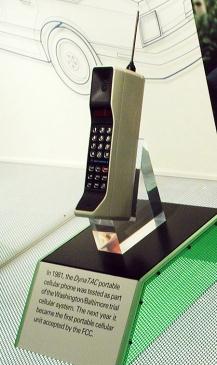 В России первая коммерческая сотовая связь была запущена 9 сентября 1991 года в Санкт-Петербурге. Весил он три килограмма и стоил около 2000 долларов. Так в России зародилась сотовая связь. Несколько лет сотовая связь в России была малодоступной услугой. Количество абонентов составляло лишь около 0,5% населения страны. Однако в 1999 году после кризиса в то время, когда доходы россиян упали втрое, число пользователей за год неожиданно выросло почти в два раза. Это объясняется тем, что стоимость сотовых телефонов значительно упала, как и стоимость услуг связи. Сегодня рынок сотовой связи разделен между несколькими универсальными операторами, которые помимо услуг связи представляют услуги доступа в интернет. По мнению специалистов, именно за такими операторами будущее.Основание компании «Билайн» и «Ростелеком» - 1992 год;Основание компании «МТС» – 1993 год;Основание компании «Мегафон» – 2002 год;Основание компании «ТЕЛЕ 2» – 2003 год;Основание компании СкайЛинк – 2003 год.Активное распространение сотовых технологий в жизни людей сделала этот сервис более дешевым, качественным и доступным. По данным Международного телекоммуникационного союза, если в 1897 году в мире насчитывалось около одного миллиона абонентов, то к 1990 году их стало уже более 11 миллионов человек, а к 2008 году – около 3 миллиардов человек.Выбор тарифного планаВыбор тарифного плана – главное решение, которое необходимо принять при использовании сотового телефона. Тарифный план – это условия, на которых компания-оператор предлагает пользоваться ее услугами предоставления мобильной связи, с четко определенными условиями ежемесячной абонентской платы, стоимости минуты разговора, услуг, тарификации эфирного времени и т.п. Каждый тарифный план, создаваемый сотовым оператором, нацелен на свою аудиторию. Оператор при выводе на рынок нового тарифа ориентируется на потребности целевых групп абонентов. Это позволяет произвести весьма точную классификацию тарифных планов по целевым группам и принципам построения.Все тарифы можно подразделить на несколько групп: Тарифы без абонентской платы, которые предназначены в основном для малоговорящих абонентов (до 100 минут в месяц). Тарифы с абонентской платой. Абонентская плата – размер платежа абонента за месяц в соответствии с выбранным тарифным планом. Плата является постоянной величиной и не зависит от объёма фактически полученных услуг связи. Такие тарифы предназначены для «среднеговорящих» абонентов (100-800 минут ежемесячных звонков). Минута разговора на этих тарифах обходится дешевле, чем на тарифах без абонентской платы, но существует минимальный порог ежемесячных начислений для абонента.Тарифы для работы с Интернетом – низкая стоимость GPRS и дорогие звонки.Безлимитные тарифные планы с высокой абонентской платой, в т.ч. тарифы для неограниченных звонков во внутрисетевом роуминге.Корпоративные тарифы – тарифные планы для юридических лиц и частных предпринимателей.В борьбе за каждого нового абонента и в попытках удержать старого, операторы сотовой связи постоянно обновляют свои тарифы, только все больше запутывая обычных потребителей. Каждый тариф представляет собой длинный перечень услуг, каждая из которых стоит определенную сумму денег. Кроме того, существует множество нюансов, от которых эта сумма может измениться и, скорее всего, в невыгодную для абонента сторону. Так как же разобраться во всех предложениях операторов и выбрать для себя именно то, что нужно? Конечно, всегда можно просто обратиться в салон подключения любого оператора, где Вам посоветует, скорее всего, самый новый тариф. Это совершенно не будет означать, что тариф подобран грамотно. Есть и другой способ – это получить информацию в Интернете. Но не на всех официальных сайтах предоставлена информация о выбранном регионе. Еще один из путей решения вопроса, на наш взгляд, самый продуктивный – самостоятельно сделать правильный выбор. Для этого нужно лишь тщательно проанализировать свои потребности в сотовой связи.Я решила, что для начала стоит четко себе представить, для чего нужна связь: каким способом и в каком направлении мы (школьники) больше всего общаемся. Это будет определять, какие именно услуги в выбранном тарифном плане должны стоить меньше всего. Для этого необходимо:Узнать, к какому оператору подключены те люди, с которыми вы общаетесь часто, потому что, предполагаем, звонки внутри сети являются одними из самых дешевыхОпределить, что для вас является более приемлемым: общение по телефону, пользование интернет или переписка. Определить, как часто совершаются звонки как на телефоны своего мобильного оператора, так и на телефоны других операторов. Если вы часто звоните на телефоны других операторов, стационарные телефоны, то можно, рассчитав ежемесячные затраты на телефон, подумать о подключении безлимитного тарифа. Такой тариф предполагает фиксированную ежемесячную плату, в которую включено неограниченное общение по конкретным направлениям. 4. Результаты анкетированияДля подтверждения своей гипотезы, мною была проведена следующая работа.Используя метод анкетирования, я выяснила, какой сотовый оператор самый популярный среди моих одноклассников и какие услуги мобильных операторов наиболее востребованные. В анкетировании принимали участие 150 человек МБОУ СОШ №66 г. Пензы имени Виктора Александровича Стукалова, подростки в возрасте 11-15 лет.Ребята отвечали на следующие вопросы:1. Для каких целей вы используете мобильную связь?а) звонки б) интернет в) звонки и интернет2.В каких целях используете интернет?а) Развлечение (социальные сети, онлайн игры)б) Для образовательных целейв) Иные цели3.Услугами какого оператора Вы пользуетесь?________________________4 Знаете ли вы условия тарифа?а) даб) нет5. Какая сумма в месяц расходуется на оплату сотовой связи?________________________6. Устраивает ли Вас данный оператор связи?________________________7. Знаете ли Вы, какую сумму Ваши родители готовы тратить на услуги связи в месяц для Вас? Если да, то укажите ее?Ниже в диаграммах приведены ответы участвующих в опросе школьников. Рисунок 1 – Анализ ответов на вопрос №1Рисунок 2 – Анализ ответов на вопрос №2Рисунок 3 – Анализ ответов на вопрос №3Рисунок 4 – Анализ ответов на вопрос №4Рисунок 5 – Анализ ответов на вопрос №5Я рассчитала среднее значение суммы, которую школьник тратит в месяц на использование услуг связи, как среднее арифметическое значение.Ср. значение суммы=.Рисунок 6 – Анализ ответов на вопрос №6Рисунок 7 – Анализ ответов на вопрос №7Я рассчитала среднее значение суммы, которую родители готовы тратить в месяц на использование услуг связи, как среднее арифметическое значение.Ср. значение суммы=.Анализируя результаты анкетирования можно сделать следующие выводы:все обучающиеся пользуются сотовым телефоном;чаще всего ученики пользуются телефоном, для того чтобы, звонить, передавать SMS-сообщения, общаться в интернете;около 80% школьников (115 человек) используют мобильную связь для совершения звонков и для выхода в интернет; 78% опрошенных используют интернет для развлечения и иных целей;самыми распространенными операторами сотовой связи являются Мегафон, Билайн.почти половина опрошенных не знают, условия своего тарифа, а также какие тарифные планы сотовой связи более выгодные;при этом, из 150 человек, 15 даже не знают какая сумма у них уходит в месяц на оплату услуг связи, а 72 человека даже не задумываются о том, какую сумму их родители готовы тратить на оплату сотовой связи для них.5. Тарифные планы сотовых операторов связи города ПензыПотребительский рынок сотовой связи в городе Пензе в настоящее время представлен следующими операторами: МТС, Мегафон, Билайн, Теlе2 – каждый из которых предлагает множество различных тарифных планов.Разобраться в предлагаемом спектре тарифных планов не очень трудно, поскольку сотовые операторы, как правило, предоставляют на выбор порядка трех – пяти тарифов, остальные же предложения являются не чем иным, как вариацией бонусов, дополнительных скидок и услуг.Изучив информацию о тарифных планах, я выбралап наиболее соответствующие потребностям школьников, учитывая звонки по телефону внутри сети и на номера других операторов, пользование Интернет, отправление SMS (при отсутствии Интернет).Ниже представлен выбор тарифных планов самых популярных операторов связи в г. Пенза.6. Сравнение тарифных плановДля сравнения выбранных нами тарифных планов, мы будем использовать три показателя: пакет бесплатных минут, количество интернет-трафика (Гб) и стоимость данного тарифа (абонентская плана). Так как именно по результатам социологического опроса именно эти показатели интересуют школьников. Сравнение тарифных планов показано в диаграмме на рисунке 8.В результате сравнения я выяснила, что наибольшее количество бесплатных минут (1000мин) предлагают тарифы «Первые гиги», наименьшее (100мин) – «Включайся! Развлекайся» и «Тариф Х». Второе место по количеству бесплатных минут занимают такие тарифы, как «Анлим», «Мой онлайн+».Тарифные планы «Включайся! Общайся», «Анлим», «Безлимит» и «Тариф Х» предлагают в отличие от остальных безлимитный интернет. И всего 5 Гб интернета предлагает тарифный план «Смарт», 6Г и 7 Г соответственно «Включайся! Пиши» и «Первые гиги». Второе место по количеству предлагаемого интернета занимает «Мой онлайн+», этот план предлагает 20Гб. При этом все тарифные планы предлагают безлимитный интернет для соцсетей.Скорость интернета на данный момент на рынке является примерно одинаковой, поэтому мы не брали в расчет этот параметр.Рисунок 8 – Сравнение тарифных плановСамые дешевые тарифные планы – «Включайся! Пиши», «Мой онлайн» - 250руб, 270р. – стоимость тарифа «Первые гиги», а самым дорогим оказался тарифный план «Мой smart». Но, так как выше я рассчитала среднее значение суммы, которую школьники тратят ежемесячно (424, 44 руб.) и среднее значение суммы, которую родители готовы потратить в месяц на оплату услуг связи своего ребенка (451, 28 руб.), то я посчитала нужным, учесть все тарифы, стоимость которых не превышает 450 рублей. А это тарифные планы «Включайся! Общайся», «Включайся! Развлекайся», «Анлим», «Безлимит», «Мой онлайн +», «Smart».Все «плюсы» и «минусы» данных тарифных планов я свела в одной таблице.В результате анализа полученных данных можно сделать вывод, что наиболее приемлемыми тарифными планами для обучающихся нашей школы являются:1. «Анлим» (Билайн)2. «Первые гиги» (Билайн)В результате нашего анализа мы также выяснили, что самыми невыгодными тарифными планами являются:1. «Включайся! Развлекайся!» (Мегафон)2. Smart (МТС)3. Мой smart (МТС)ЗАКЛЮЧЕНИЕЦелью моей работы заключалась в исследовании рынка сотовой связи и выборе наиболее выгодного тарифа сотовой связи для школьника нашего города.Для достижения свое цели я, во-первых, познакомилась с основными понятиями по данной тематике. Затем разработала анкету и провела социологический опрос среди школьников 3 корпуса МБОУ СОШ №66 г. Пензы имени Виктора Александровича Стукалова в возрасте от 11 до 15 лет. В опросе приняли участие 150 человек. Все ответы были сведены в диаграммы.Я познакомилась с понятием тариф сотовой связи и изучила тарифные планы разных операторов сотовой связи, представленных в городе Пензе. Далее с помощью диаграммы, я проанализировала имеющиеся тарифы.В результате анализа полученных данных можно сделать вывод, что наиболее приемлемыми тарифными планами для обучающихся нашей школы являются:1. «Анлим» (Билайн)2. «Первые гиги» (Билайн)Но, нужно отметить, что эти данные являются усредненными значениями. В результате нашего опроса, было выявлено, что большая часть опрошенных пользуются тарифами оператора Мегафон. В результате же исследования я выяснила, что оператор Мегафон и МТС предлагают самые неудобные тарифные планы, с самой высокой стоимостью. Таким образом, мои сверстники, и, наверное, и их родители, возможно даже не задумывались, выгоден ли тот тариф, которым они пользуются. А в современном мире человек должен быть финансово грамотным и правильно распределять свои денежные потоки.В начале своей работы, я выдвинула гипотезу: разные люди, разные возможности, разные дела, разное общение, разные интересы, и поэтому сотовый телефон каждому нужен для разных целей.Проведенные нами исследования, доказывают, что оптимальный тарифный план можно подобрать для тех, кто больше пользуется интернетом, и для тех, кто больше пользуется другими опциями. Всё зависит от того, что именно необходимо абоненту. Для выбора оптимального тарифного плана я составила и раздала учащимся нашей школы памятку (см. приложение 2), которая я считаю, поможет им при выборе. СПИСОК ЛИТЕРАТУРЫАбляев С. В., Пушкарев Н. Н. Управление человеческими ресурсами на основе компьютерных технологий; Финансы и статистика, 2016. - 176 c.Берлин, А.Н. Сотовые системы связи: Учебное пособие / А.Н. Берлин. - М.: БИНОМ. ЛЗ, ИНТУИТ, 2015. - 360 c.Бабков, В.Ю. Системы мобильной связи: термины и определения / В.Ю. Бабков, Г.З. Голант, А.В. Русаков. - М.: ГЛТ, 2014. - 158 c.Официальный сайт компании МТС. Режим доступа – http://www.mts.ru/Официальный сайт компании Билайн. Режим доступа – http:// www.beeline.ru/Официальный сайт компании Мегафон. Режим доступа – http:// www.megafon.ru/Официальный сайт компании Теle2. Режим доступа – https://penza.tele2.ru/Электронный справочник. Режим доступа – http:// www.2Gis.ru/ПРИЛОЖЕНИЕ 1АНКЕТА1. Для каких целей вы используете мобильную связь?а) звонки б) интернет в) звонки и интернет2.В каких целях используете интернет?а) Развлечение (социальные сети, онлайн игры)б) Для образовательных целейв) Иные цели3.Услугами какого оператора Вы пользуетесь?_______________________________________________________4 Знаете ли вы условия тарифа?а) даб) нет5. Какая сумма в месяц расходуется на оплату сотовой связи?_______________________________________________________6. Устраивает ли Вас данный оператор связи?_______________________________________________________7. Знаете ли Вы, какую сумму Ваши родители готовы тратить на услуги связи в месяц для Вас? Если да, то укажите ее?_______________________________________________________ПРИЛОЖЕНИЕ 2ПАМЯТКАВЫБОРА ОПТИМАЛЬНОГО ТАРИФНОГО ПЛАНА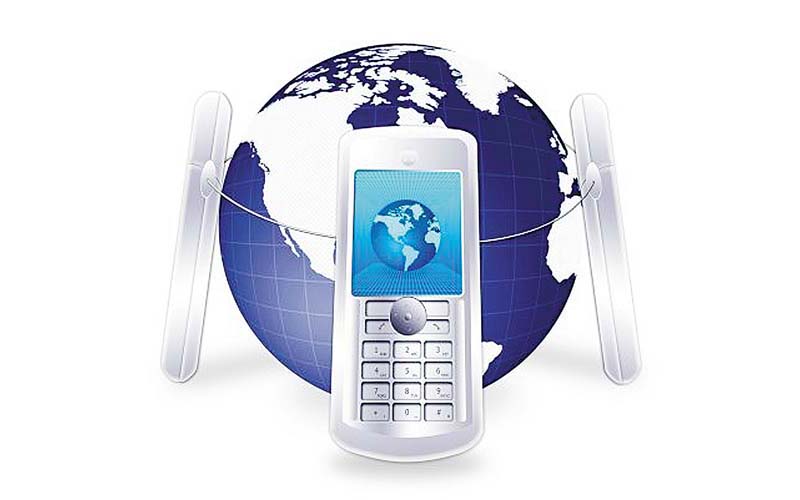 Основные понятия, которые необходимо понимать при выборе тарифного плана:Абонент – пользователь связи, физическое или юридическое лицо, заключившее договор на услуги связи в качестве индивидуального пользователя.Абонентская плата – ежемесячная плата за пользование радиоканалом и другими услугами Оператора, которая взимается за расчетный период и является постоянной величиной за единицу времени, не зависящей от объема фактически полученных услуг.Расчетный период – один календарный месяц с первого по последнее число.Тарифный план – комплекс расценок на услуги, оказываемые Оператором, согласно которым производится списание денежных средств.Тарифы – стоимость услуг связи.Трафик – время занятия каналов связи абонентом в процессе совершения им телефонных вызовов (передачи данных).Роуминг – использование абонентом зоны обслуживания другой сети сотовой связи.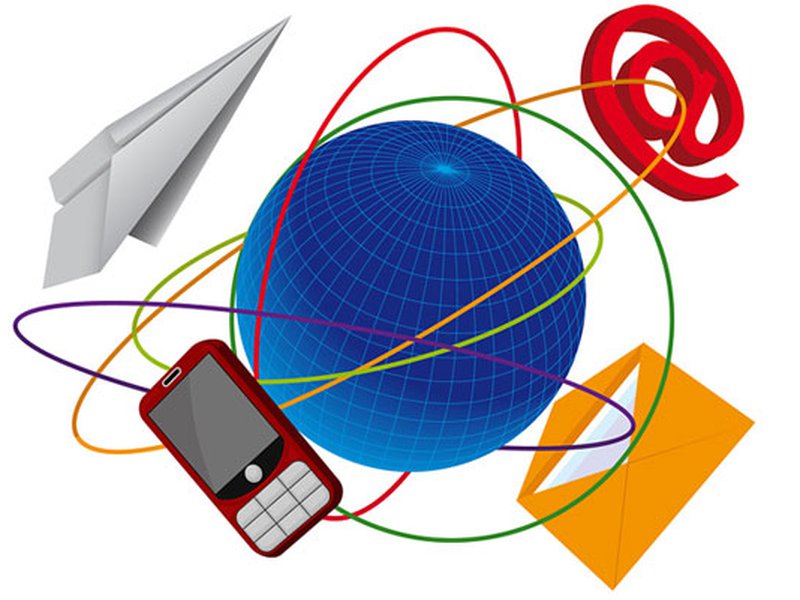 Памятка выбора оптимального тарифного планаЧетко определить, что для вас является более приемлемым: общение по телефону, пользование интернет или переписка. Узнать, к какому оператору подключены те люди, с которыми вы общаетесь часто, потому что, предполагаем, звонки внутри сети являются одними из самых дешевыхОпределить, как часто совершаются звонки. Если вы часто звоните на телефоны других операторов, стационарные телефоны, то можно, рассчитав ежемесячные затраты на телефон, подумать о подключении безлимитного тарифа. Ознакомится с сотовыми операторами, имеющимися на рынке данного региона.Изучить все тарифные планы разных сотовых операторов (МТС, МегаФон, Билайн и т.д.).Проанализировав все варианты, выбираем наиболее оптимальный по предоставляемым услугам и стоимости тарифный план.Если в тарифном плане не хватает одной из услуг, можно подключить дополнительную опцию, которая позволит увеличить определённую услугу.Техническая поддержка сотовых операторовПензенской областиМегафонМегафонМегафонМегафонМегафонМегафонНазвание тарифного планаЗвонки внутри сетиЗвонки на номера других операторовИсходящие смс на местные номера,ИнтернетСтоимость, руб/месВключайся! ОбщайсяБезлимитно500 мин1,80 руб/штбезлимитно420Включайся! РазвлекайсяБезлимитно100 мин1,80 руб/шт10Г330Включайся!ПишиБезлимитно300 мин300 шт6Г250БилайнБилайнБилайнБилайнБилайнБилайнНазвание тарифного планаЗвонки внутри сетиЗвонки на номера других операторовИсходящие смс на местные номера,ИнтернетСтоимость, руб/месПервые гигиБезлимитно1000 мин300штбесплатно7Г270АнлимБезлимитно600 мин2,03 руб/штБезлимитно420Теle2Теle2Теle2Теle2Теle2Теle2Название тарифного планаЗвонки внутри сетиЗвонки на номера других операторовИсходящие смс на местные номера,ИнтернетСтоимость, руб/месМой онлайнБезлимитно400 мин1,50 руб/шт12Г250Мой онлайн +Безлимитно600 мин1,50 руб/шт20Г350БезлимитБезлимитно500 мин50 шт бесплатноБезлимитно450МТСМТСМТСМТСМТСМТСНазвание тарифного планаЗвонки внутри сетиЗвонки на номера других операторовИсходящие смс на местные номера,ИнтернетСтоимость, руб/месSmartБезлимитно200 мин200 шт.5Г400Тариф ХБезлимитно100 мин200 шт.Безлимитно500Мой smartБезлимитно400 мин400 шт.15Г550№Тарифный планМинутыИнтернетСтоимостьКол-во +1Включайся! Общайся-+++32Включайся! Развлекайся!-+13Включайся!Пиши!--++24Первые гиги++-++45Анлим++++46Мой онлайн--++27Мой онлайн++++38Безлимит-+++39Smart--+110Тариф Х-++-211Мой smart-+-1Мегафон – 8 800 550-05-00МТС – 8 800 250-08-90Билайн – 8 800 700 0611Теlе 2 – 8 800 555 0611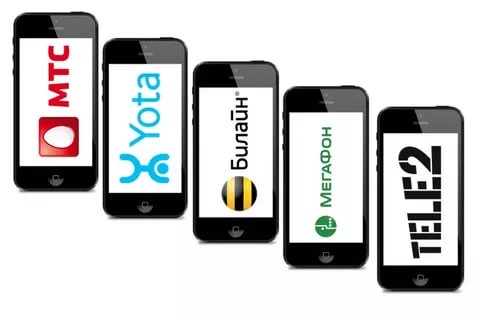 